Stratfield Mortimer Parish Council
Mortimer Pillbox - Terms of Access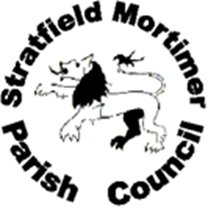 PreambleThe Pillbox and the land surrounding it (“the Premises”) are owned by the Englefield Estate Trust Corporation Limited (“the Englefield Estate” or “the Landlord”) and leased to the Parish Council (“the Tenant”).The lease sets out a “Permitted Use”, namely “To provide access and an external viewing area to allow local residents to view the pillbox from the outside and to provide access to the inside of the pillbox to the Tenant or those persons authorised by the Tenant only”, and requires that anyone accessing the Premises must comply with the Regulations below.RegulationsNot to hold an auction or public or political or religious meeting on the Premises.Not to use the Premises for any activity which is dangerous, offensive, noxious, noisy, illegal or immoral, or which are, or may become, a nuisance or annoyance to the Landlord or to the owners or occupiers of any neighbouring or adjoining property.Not to permit any refuse to remain on the Premises.Not to erect any signs without the Landlord’s consent.Access to the inside of the Pillbox is to be restricted to the Tenant or those persons authorised by the Tenant only.  The Tenant shall ensure that access to the inside of the Pillbox remains securely locked at all times that the inside is not being accessed in accordance with the Permitted Use.Request to access to the inside of the PillboxAnyone seeking to access the inside of the Pillbox (“the Organiser”) must write to the Parish Clerk (the.clerk@stratfield-mortimer.gov.uk) with (a) confirmation that the Terms of Access below are agreed to, and (b)(i) the reasons they wish to access the Pillbox, (ii) details of the group in question (etc), and (iii) a proposed date and time.Terms of Access to the inside of the PillboxThe Regulations detailed above will be strictly complied with.The Organiser accepts on behalf of the group wishing to access the interior of the Pillbox that they are responsible for their own safety and that neither the Parish Council nor the Englefield Estate accept any responsibility for any injury to a person or damage to property resulting from that access.The Organiser will keep the combination number of the padlock securing the Pillbox entrance confidential once disclosed to them, and not disclose it to anyone else without the explicit permission of the Parish Clerk.  The Organiser will securely lock the Pillbox and set the padlock to a random number other than the combination upon exit.